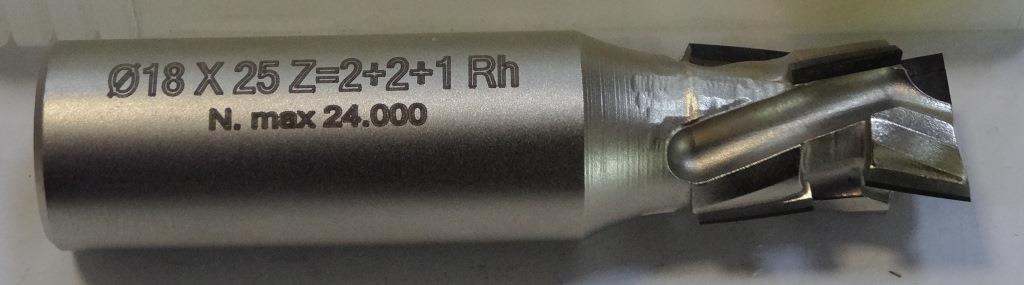 Код из 1САртикулНаименоваие/ Бренд/ПоставщикТехнические характеристикиГабаритыД*Ш*В,ммМасса,грМатериалМесто установки/НазначениеF0071398PCD концевая пазово-обгонная фреза D18x25 хв.20x50 Z=2+2+1 PHфреза D18x25 хв.20x50 Z=2+2+1 PH1000металлФрезеры с ЧПУ иобрабат. центра /фрезерованиеF0071398фреза D18x25 хв.20x50 Z=2+2+1 PH1000металлФрезеры с ЧПУ иобрабат. центра /фрезерованиеF0071398фреза D18x25 хв.20x50 Z=2+2+1 PH1000металлФрезеры с ЧПУ иобрабат. центра /фрезерование